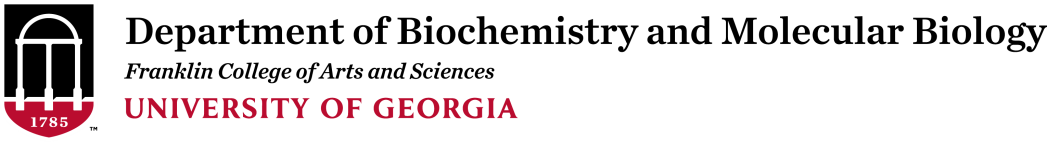 How to Find Research Opportunities If you’re a Biochemistry and Molecular Biology major seeking lab/research opportunity for your major requirements, developing your graduate or pre-professional school materials, or simply because you’re curious, be sure to follow the suggestions below on securing an opportunity: You should be contacting professors as early as possible—expect to email 5 initial faculty, while only receiving a few responses in return.Consider what biochemistry topics(s) interest or engage you. Look for faculty with research projects in closely related fields. You will need to be dedicated and focused to find a position.How to Email a Research Professor SUBJECT:  Possible undergraduate research opportunitiesDear Dr. [Professor],My name is [name] and I am a [year,] Biochemistry major at the University of Georgia. I am writing to ask about opportunities for undergraduate research in your lab beginning [time period]. I have a GPA of [X.XX] and I have taken courses in [courses]. Additionally, I have experiences in [experiences]. My research/academic interests are in [interests]. I am especially interested in your previous work on [describe a paper or talk]. I would like to get involved in research in this area because it will help me to better prepare for [future goals].I have attached my resume/CV to this e-mail, but if there is additional information that I have not included that you would like, I would be happy to provide it to you. Thank you for your consideration.Sincerely,[Your Name]
UGA Email address
Phone NumbersNotes on Communicating with Professors:It is appropriate to ask professors you have never taken a class with to be involved in their research.  It is a great idea to start looking for an opportunity by talking to your current and past professors, but you can contact any professor who is doing research that interests you.  Before you contact the professor make sure that you read an overview of their research and prepare questions.Professors are very busy. If you approach them in person to ask about research opportunities, ask if this is a convenient time and be prepared to make an appointment. If you email, it may take a while for the professor to reply.Questions to consider to ask:What type of projects are available?Who would be my mentor?Are there group meetings I could attend?What projects are other undergraduates in the research group working on?Is there the potential to do an independent project and/or get academic credit?What would my responsibilities be?Have undergraduates attended or presented at conferences or workshops?Where to Look for Opportunitieshttps://www.bmb.uga.edu/independent-researchhttps://curo.uga.edu/http://ils.uga.edu/faculty/by-interdisciplinary-groups/#Faculty biographies via Directory